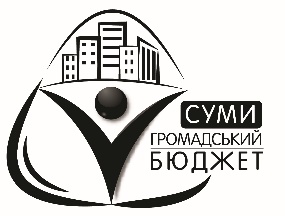 Орієнтовна вартість робіт та товарів*При підготовці кошторису проекту варто врахувати низку умов:для проектів необхідно врахувати вартість розробки проектно-кошторисної документації та її експертизи (10-15 відсотків вартості робіт та обладнання);витрати на доставкудемонтаж старого обладнання (за потреби)інфляційні ризики (удорожчання матеріалів/робіт – 10-20 відсотків).Тож не варто розраховувати кошторис повністю на весь граничний рівень вартості проекту.Також можна отримати консультацію фахівця відповідного структурного підрозділу, перелік контактів яких можна знайти у розділі «Допомога/Інформація для довідок».Додатково надаємо інформацію стосовно порядку проведення комплексу робіт по будівництву об’єктів:отримання вихідних даних для проектування (технічні умови та технічні завдання для проектування об’єктів інженерно-транспортної інфраструктури, виконання інженерно-геодезичних та інженерно-геологічних вишукувань, отримання містобудівних умов та обмежень забудови земельної ділянки);визначення виконавця та укладання договору на проектні роботи;виготовлення проектної документації;проведення державної експертизи проектної документації;визначення підрядної організації та укладання договору на будівельні роботи (в разі необхідності визначення підрядної організації через електронну систему державних закупівель «ProZZoro»);отримання дозвільних документів на будівельні роботи;виконання будівельних робіт, передбачених проектною документацією;введення закінченого будівництвом об’єкту в експлуатацію;передача закінченого будівництвом об’єкту експлуатуючій організації.Вид робіт/товаріводиниця вимірусередня вартість, грноблаштування тротуарів плиткоюм2Від 755 грн. (з вартістю технагляду, перекладання горловин та встановлення люків колодязів, каменів бортових) до 1390 грн. (з вартістю технагляду, видалення дерев та корчування пнів, перекладання горловин та встановлення люків колодязів, встановлення каменів бортових, улаштування та посів газонів, садіння дерев)облаштування тротуарів асфальтобетономм2Від 720 грн. (з вартістю технагляду, перекладання горловин та встановлення каменів бортових улаштування та посів газонів)до 1117 грн. (з вартістю технагляду, перекладання горловин та встановлення  люків колодязів, встановлення каменів бортових)облаштування гравійного покриття тротуарівм2600лавка паркова «Хвиля» шт.5000лавка (за індивідуальним замовленням)шт.10000висадка квітниківм250висадка кущівшт.250висадка деревшт.350саджанець деревашт.200саджанець кущашт.150облаштування газонів/косіння газонівм2 / м220 / 0,67облаштування скверівм2встановлення освітлення шт.10000встановлення типового дитячого майданчика:Ігровий комплекс "Малюк з гойдалкою" InterAtletika Т818Ігровий комплекс "Бастион" InterAtletika T912Штшт33000350000Гойдалка - балансир великийшт6000Гойдалки подвійні зі спинками на ланцюгахшт9500Карусель InterAtletika ТЕ211Мшт.12000Спортивний комплекс Воркаут S831.10шт.32400Гребний тренажер SE135шт.7700Орбитрек SE116шт.10100Тренажер для м'язів стегна SE142шт.12500Лижник SE141-Тшт.13600Жим ногами горизонтальний SE103шт.8600Жим сидячи від грудей SE101шт.15300Тренажер преса анатомічний SE106шт.8200Хос Райдер SE110шт.7000конструкція зупинки громадського транспорту / з монтажем шт.близько 85000 грн. (з вартістю проектних робіт, технагляду, фундамент, металева конструкція зупинки зі склінням, лавою для сидіння та замощення площадок під конструкцію зупинок)